SEQUÊNCIA DIDÁTICA – ARTES – 12/07/2021 A 16/07/2021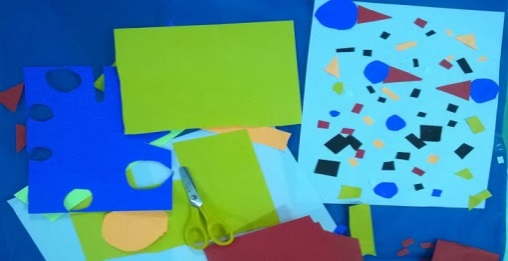 AS CRIANÇAS, EM GERAL, ELAS ADORAM ATIVIDADES DE RECORTE E COLAGEM. ESSA É UMA ATIVIDADE POTENCIALIZA A IMAGINAÇÃO E A CRIATIVIDADE DOS ALUNOS, É FUNDAMENTAL PARA AJUDAR A COORDENAÇÃO MOTORA NA FASE ADULTA. ISSO PORQUE, ANTES DE COMEÇAR A COLAR, A CRIANÇA DEVE APRENDER A FAZER O RECORTE. E AINDA AJUDA  A FACILIDADE NA ESCOLHA  DO MATERIAL A SER UTILIZADO NA ATIVIDADE DE COLAGEM. ESTE TIPO DE ATIVIDADE AUXILIA TAMBÉM NO DESENVOLVIMENTO DA COORDENAÇÃO MOTORA  FINA, PERCEPÇÃO VISUAL E IMAGINAÇÃO  E, AINDA, PROMOVE O CONHECIMENTO E VALORIZAÇÃO DA PRÓPRIA CULTURA E DE OUTRAS. A ATIVIDADE DE ARTES SOBRE RECORTE E COLAGEM DE SER PRAZEROSA QUANDO FOR  TRABALHADA COM OS ALUNOS ,NETA AULA VAMOS DECORAR COM MUITA CRIATIVIDADE A  PRIMEIRA LETRA DO NOME DE VOCÊS.1-ATIVIDADE: QUERIDOS ALUNOS NA AULA ANTERIOR TRABALHAMOS A  ARTE DE ILUSTRAR O ALFABETO, ESSA SEMANA VAMOS TRABALHAR  A  ARTE DE DECORAR A PRIMEIRA LETRA DO NOME DE VOCÊS COM RECORTE E COLAGEM. DESENHE BEM GRANDE NO CADERNO A PRIMEIRA LETRA   NOME DE VOCÊS PARA FAZER  A COLAGEM COM O MATERIAL QUE TIVER EM SUA CASA.MATERIAIS SUGERIDOS: FOLHA DE REVISTAS, JORNAL, PANFLETOS, PAPEL COLORIDO, SEMENTES, LANTEJOULAS, FLORES, MIÇANGAS, BOTÕES GLITER, E.V.A. ENFIM O QUE TIVER EM SUA CASA. EXEMPLO M DE (MARLI).EXEMPLOS 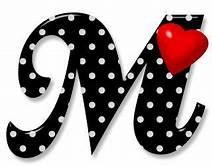 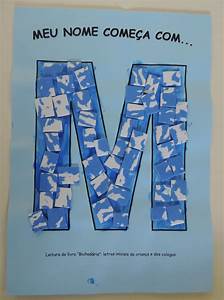 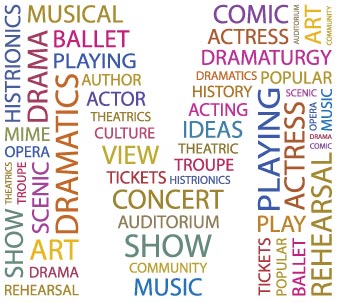 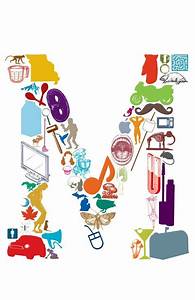 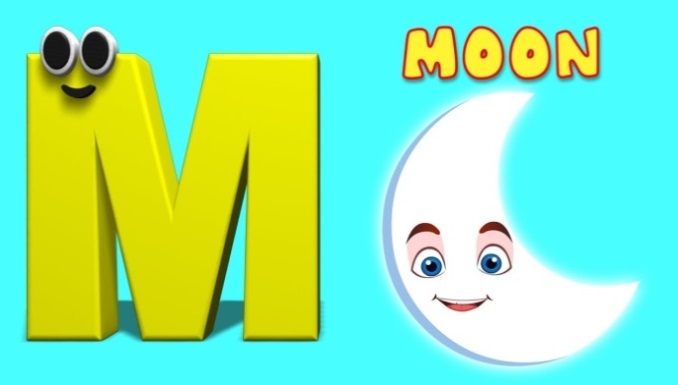 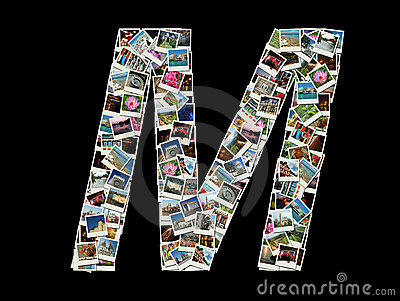 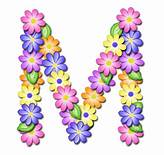 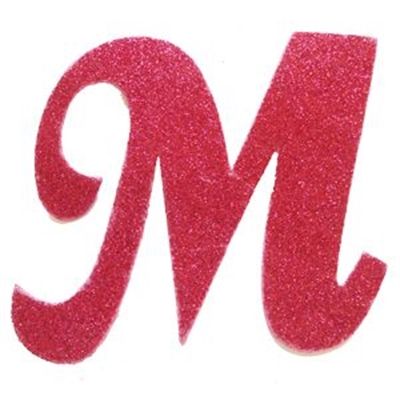 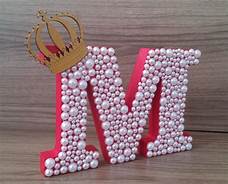 REGISTRAR E MANDAR NO PARTICULAR DA PROFESSORA MARLI.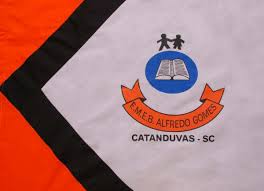 ESCOLA MUNICIPAL DE EDUCAÇÃO BÁSICA ALFREDO GOMES.RUA: CORONEL RUPP BAIRRO CENTRO OESTECATANDUVAS – SC      ANO 2021 CNPJ – 78502697/0001-96DIRETORA: IVÂNIA NORA.ASSESSORA PEDAGÓGICA: SIMONE ANDRÉA CARL.ASSESSORA TÉCNICA ADM: TANIA N. DE ÁVILA.PROFESSORA: MARLI MONTEIRO DE FREITAS.ALUNO (A): ...................................................................TURMA: 1ºANO 